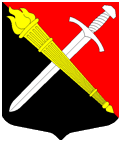 СОВЕТ ДЕПУТАТОВмуниципальное образование Тельмановское сельское поселение Тосненского района Ленинградской областиРЕШЕНИЕ № 47Принято советом депутатов «23» мая 2018 годаО Комиссии по координации работы по противодействию коррупции на территории Муниципального образования Тельмановское сельское поселение Тосненского района Ленинградской областиВ соответствии со статьями 7, 14, 35, 43, 46, 47, 48 Федерального закона от 06.10.2003 №131-ФЗ «Об общих принципах организации местного самоуправления в Российской Федерации», статьей 2, пунктом 4 статьи 5 Федерального закона от 25.12.2008 № 273-ФЗ «О противодействии коррупции», статьями 19, 22, 40-43 Устава Муниципального образования Тельмановское сельское поселение Тосненского района Ленинградской области, Совет депутатов муниципального образования Тельмановское сельское поселение Тосненского района Ленинградской области,РЕШИЛ:Образовать Комиссию по координации работы по противодействию коррупции на территории Муниципального образования Тельмановское сельское поселение Тосненского района Ленинградской области.Утвердить Положение о Комиссии по координации работы по противодействию коррупции на территории Муниципального образования Тельмановское сельское поселение Тосненского района Ленинградской области.Утвердить Положение о порядке рассмотрения Комиссией по координации работы по противодействию коррупции на территории муниципального образования Тельмановское сельское поселение Тосненского района Ленинградской области вопросов, касающихся соблюдения требований к служебному (должностному) поведению лиц, замещающих муниципальные должности, и урегулирования конфликта интересов.Признать утратившим силу решение Совета депутатов муниципального образования Тельмановское сельское поселение Тосненского района Ленинградской области № 194 от 31 мая 2016 года.Настоящее решение вступает в силу со дня его подписания. Аппарату по обеспечению деятельности Совета депутатов муниципального образования Тельмановское сельское поселение Тосненского района Ленинградской области обеспечить официальное опубликование (обнародование) настоящего решения в порядке, предусмотренном Уставом муниципального образования Тельмановское сельское поселение Тосненского района Ленинградской области.Контроль за исполнением настоящего решения возложить на Главу муниципального образования Тельмановское сельское поселение Тосненского района Ленинградской области.Глава муниципального образования 				                             Г.В. СакулинПриложение №1к решению Совета Депутатов Муниципального образования «Тельмановское сельское поселение Тосненского района Ленинградской области»№ 47 от «23» мая 2018 годаПОЛОЖЕНИЕО КОМИССИИ ПО КООРДИНАЦИИ РАБОТЫ ПО ПРОТИВОДЕЙСТВИЮКОРРУПЦИИ НА ТЕРРИТОРИИ МУНИЦИПАЛЬНОГО ОБРАЗОВАНИЯ«ТЕЛЬМАНОВСКОЕ СЕЛЬСКОЕ ПОСЕЛЕНИЕ ТОСНЕНСКОГО РАЙОНА ЛЕНИНГРАДСКОЙ ОБЛАСТИ»1. ОБЩИЕ ПОЛОЖЕНИЯ1.1. Комиссия по координации работы по противодействию коррупции 
на территории Муниципального образования Тельмановское сельское поселение Тосненского района Ленинградской области (далее - Комиссия) является постоянно действующим координационным органом при Главе муниципального образования Тельмановское сельское поселение Тосненского района Ленинградской области.1.2. Комиссия в своей деятельности руководствуется Конституцией Российской Федерации, федеральными конституционными законами, федеральными законами, указами и распоряжениями Президента Российской Федерации, постановлениями 
и распоряжениями Правительства Российской Федерации, иными нормативными правовыми актами Российской Федерации, законами Ленинградской области, постановлениями и распоряжениями Губернатора Ленинградской области, постановлениями и распоряжениями Правительства Ленинградской области, Уставом муниципального образования Тельмановское сельское поселение Тосненского района Ленинградской области, муниципальными правовыми актами, а также настоящим Положением.1.3. Комиссия осуществляет свою деятельность во взаимодействии с Советом депутатом муниципального образования и Главой администрации Тельмановского сельского поселения Тосненского района Ленинградской области.1.4. Комиссия выполняет функции, возложенные на комиссию по соблюдению требований к служебному (должностному) поведению и урегулированию конфликта интересов в отношении лиц, замещающих муниципальные должности, для которых федеральными законами не предусмотрено иное и рассматривает соответствующие вопросы в порядке, установленном Положением о порядке рассмотрения Комиссией по координации работы по противодействию коррупции на территории муниципального образования Тельмановское сельское поселение Тосненского района Ленинградской области вопросов, касающихся соблюдения требований к служебному (должностному) поведению лиц, замещающих муниципальные должности, и урегулирования конфликта интересов, утвержденным настоящим постановлением.2. ОСНОВНЫЕ ЗАДАЧИ КОМИССИИ2.1. Основными задачами Комиссии являются:2.1.1. Обеспечение исполнения решений Совета при Президенте Российской Федерации по противодействию коррупции и его президиума.2.1.2. Подготовка предложений Главе муниципального образования о реализации муниципальной политики в области противодействия коррупции.2.1.3 Обеспечение координации деятельности структурных подразделений органов местного самоуправления на территории муниципального образования по реализации муниципальной политики в области противодействия коррупции.2.1.4. Обеспечение согласованных действий с Правительством Ленинградской области, а также территориальными органами федеральных государственных органов при реализации мер по противодействию коррупции на территории муниципального образования Тельмановское сельское поселение Тосненского района Ленинградской области.2.1.5. Информирование общественности о проводимой органами местного самоуправления на территории муниципального образования работе по противодействию коррупции.3. ПОЛНОМОЧИЯ КОМИССИИ3.1. Комиссия в целях выполнения возложенных на нее задач осуществляет следующие полномочия:3.1.1. Подготавливает предложения Главе муниципального образования 
по совершенствованию муниципальных правовых актов, направленных на 
противодействие коррупции.3.1.2. Разрабатывает меры по противодействию коррупции, а также по устранению причин и условий, порождающих коррупцию.3.1.3. Разрабатывает рекомендации по организации антикоррупционного просвещения граждан в целях формирования нетерпимого отношения к коррупции 
и антикоррупционных стандартов поведения.3.1.4. Организует:подготовку проектов муниципальных правовых актов, решений Совета депутатов 
по вопросам противодействия коррупции;разработку планов мероприятий по противодействию коррупции (антикоррупционных программ) на территории муниципального образования Тельмановское сельское поселение Тосненского района Ленинградской области и планов мероприятий 
по противодействию коррупции (антикоррупционных программ) исполнительных органов, а также контроль за их реализацией, в том числе путем мониторинга эффективности реализации мер по противодействию коррупции, предусмотренных этими планами (программами).3.1.5. Рассматривает вопросы, касающиеся соблюдения лицами, замещающими муниципальные должности, депутатами Совета депутатов муниципального образования Тельмановское сельское поселение Тосненского района Ленинградской области ограничений и запретов, установленных законодательством о противодействии коррупции.3.1.6. Принимает меры по выявлению (в том числе на основании обращений граждан, сведений, распространяемых средствами массовой информации, протестов, представлений, предписаний федеральных государственных органов) причин и условий, порождающих коррупцию, создающих административные барьеры.3.1.7. Оказывает содействие развитию общественного муниципального контроля за реализацией планов мероприятий по противодействию коррупции (антикоррупционных программ) на территории муниципального образования Тельмановское сельское поселение Тосненского района Ленинградской области» и планов мероприятий по противодействию коррупции (антикоррупционных программ) исполнительных органов.4. ПОРЯДОК ФОРМИРОВАНИЯ КОМИССИИ4.1. Положение о Комиссии утверждается Советом депутатов муниципального образования Тельмановское сельское поселение Тосненского района Ленинградской области. Персональный состав Комиссии на основании предложений общественности, граждан муниципального образования, Главы администрации муниципального образования, а также депутатов Совета депутатов утверждается Распоряжением Главы муниципального образования после вступления в силу муниципального правового акта об утверждении Положения о Комиссии.4.2. Комиссия формируется в составе председателя Комиссии, заместителя председателя Комиссии (далее - заместитель председателя Комиссии), секретаря и членов Комиссии.4.3. Председателем Комиссии по должности является Глава муниципального образования или лицо, временно исполняющее его обязанности.4.4. В состав Комиссии могут входить:руководители структурных подразделений администрации муниципального образования Тельмановское сельское поселение Тосненского района Ленинградской области;депутаты Совета депутатов;граждане, зарегистрированные и проживающие на территории муниципального образования Тельмановское сельское поселение Тосненского района Ленинградской области;представители общественных организаций, уставными задачами которых является участие в противодействии коррупции;4.5. Участие в работе Комиссии осуществляется на общественных началах.4.6. Передача полномочий члена Комиссии другому лицу не допускается.4.7. На заседания Комиссии могут быть приглашены представители федеральных государственных органов, государственных органов Ленинградской области, правоохранительных органов, организаций и средств массовой информации.4.8. По решению председателя Комиссии для анализа, изучения и подготовки экспертного заключения по рассматриваемым Комиссией вопросам к ее работе могут привлекаться на временной или постоянной основе эксперты.5. ОРГАНИЗАЦИЯ ДЕЯТЕЛЬНОСТИ РАБОТЫ КОМИССИИ И ПОРЯДОК ЕЕ РАБОТЫ5.1. Работа Комиссии осуществляется на плановой основе и в соответствии 
с регламентом, который утверждается Комиссией.5.2. Заседания Комиссии ведет председатель Комиссии или по его поручению один 
из заместителей председателя Комиссии.Заседание Комиссии считается правомочным, если на нем присутствует более половины ее членов.5.3. Заседания Комиссии проводятся, как правило, один раз в квартал. В случае необходимости, по инициативе председателя Комиссии, заместителя председателя Комиссии могут проводиться внеочередные заседания Комиссии.5.4. Заседания Комиссии проводятся открыто (разрешается присутствие лиц, 
не являющихся членами Комиссии). В целях обеспечения конфиденциальности 
при рассмотрении соответствующих вопросов председателем Комиссии 
или в его отсутствие заместителем председателя Комиссии может быть принято решение о проведении закрытого заседания Комиссии (присутствуют только члены Комиссии и приглашенные на заседание лица).5.5. Решения Комиссии принимаются простым большинством голосов присутствующих на заседании членов Комиссии. В случае равенства голосов решающим является голос председательствующего на заседании Комиссии.Решения Комиссии оформляются протоколом. Протокол подписывается секретарем Комиссии и утверждается председателем Комиссии либо заместителем председателя Комиссии, председательствовавшим на заседании Комиссии.5.6. Для реализации решений Комиссии могут издаваться распоряжения и постановления Главы муниципального образования.5.7. По решению Комиссии из числа членов Комиссии или уполномоченных ими представителей, представителей общественных организаций и экспертов могут создаваться рабочие группы по отдельным вопросам.Руководители рабочих групп, созданных Комиссией, не являющиеся членами Комиссии, принимают участие в заседаниях Комиссии с правом совещательного голоса.5.8. Председатель Комиссии:5.8.1. Осуществляет общее руководство деятельностью Комиссии.5.8.2. Утверждает ежегодный план работы Комиссии.5.8.3. Утверждает повестку дня очередного заседания Комиссии.5.8.4. Дает поручения в рамках своих полномочий членам Комиссии.5.8.5. Представляет Комиссию в отношениях с федеральными государственными органами, государственными органами Ленинградской области, организациями и гражданами 
по вопросам, относящимся к компетенции Комиссии.5.9. Обеспечение деятельности Комиссии, подготовку материалов к заседаниям Комиссии и контроль за исполнением принятых ею решений осуществляет Аппарат по обеспечению деятельности Совета депутатов муниципального образования Тельмановское сельское поселение Тосненского района Ленинградской области.5.10. Секретарь Комиссии:5.10.1. Обеспечивает подготовку проекта ежегодного плана работы Комиссии, формирует повестку дня ее заседания, координирует работу по подготовке необходимых материалов к заседанию Комиссии, проектов соответствующих решений, ведет протокол заседания Комиссии.5.10.2. Информирует членов Комиссии, приглашенных на заседание экспертов 
и иных лиц о месте, времени проведения и повестке дня заседания Комиссии, обеспечивает их необходимыми материалами.5.10.3. Оформляет протоколы заседаний Комиссии.5.10.4. Организует выполнение поручений председателя Комиссии, данных 
по результатам заседаний Комиссии.5.11. По решению председателя Комиссии информация о решениях Комиссии (полностью или в какой-либо части) может передаваться средствам массовой информации для опубликования.Приложение №2к решению Совета Депутатов Муниципального образования «Тельмановское сельское поселение Тосненского района Ленинградской области»№ 47 от «23» мая 2018 годаПОЛОЖЕНИЕО ПОРЯДКЕ РАССМОТРЕНИЯ КОМИССИЕЙ ПО КООРДИНАЦИИ РАБОТЫПО ПРОТИВОДЕЙСТВИЮ КОРРУПЦИИ НА ТЕРРИТОРИИ МУНИЦИПАЛЬНОГО ОБРАЗОВАНИЯ «ТЕЛЬМАНОВСКОЕ СЕЛЬСКОЕ ПОСЕЛЕНИЕ ТОСНЕНСКОГО РАЙОНА ЛЕНИНГРАДСКОЙ ОБЛАСТИ» ВОПРОСОВ,КАСАЮЩИХСЯ СОБЛЮДЕНИЯ ТРЕБОВАНИЙ К СЛУЖЕБНОМУ(ДОЛЖНОСТНОМУ) ПОВЕДЕНИЮ ЛИЦ, ЗАМЕЩАЮЩИХ МУНИЦИПАЛЬНЫЕДОЛЖНОСТИ, И УРЕГУЛИРОВАНИЯ КОНФЛИКТА ИНТЕРЕСОВ1. Настоящим Положением в соответствии с пунктом 3 Указа Президента Российской Федерации от 15.07.2015 № 364 «О мерах по совершенствованию организации деятельности в области противодействия коррупции» определяется порядок рассмотрения Комиссией по координации работы по противодействию коррупции на территории муниципального образования Тельмановское сельское поселение Тосненского района Ленинградской области (далее - Комиссия) вопросов, касающихся соблюдения запретов и ограничений, исполнения обязанностей, а также требований о предотвращении или урегулировании конфликта интересов, установленных Федеральным законом «О противодействии коррупции», иными федеральными законами, законами Ленинградской области и иными муниципальными правовыми актами (далее - требования к должностному поведению), лиц, замещающих муниципальные должности.2. Основаниями для проведения заседания Комиссии являются:2.1. Решение председателя Комиссии, принятое на основании представленных в Комиссию:2.1.1. материалов проверки, проведенной в целях установления достоверности и полноты сведений, представляемых гражданами, претендующими на замещение муниципальных должностей и соблюдения ограничений, установленных законодательством о противодействии коррупции указанными лицами;2.1.2. материалов проверки, проведенной уполномоченным должностным лицом муниципального образования, свидетельствующих о представлении лицом, замещающим муниципальную должность, недостоверных или неполных сведений, предусмотренных в части 1 статьи 3 Федерального закона «О контроле за соответствием расходов лиц, замещающих государственные должности, и иных лиц их доходам»;2.1.3. иных материалов, обращений граждан или юридических лиц, депутатов Совета депутатов, должностных лиц администрации муниципального образовании о нарушении лицом, замещающим муниципальную должность, требований к должностному поведению, поступивших в Комиссию.2.2. Поступившее в Комитет заявление лица, замещающего муниципальную должность:2.2.1. о невозможности по объективным причинам представить сведения о доходах, об имуществе и обязательствах имущественного характера своих супруги (супруга) и несовершеннолетних детей;2.2.2. о предотвращении и(или) урегулировании конфликта интересов, стороной которого указанное лицо является (далее - заявление о конфликте интересов);2.2.3. о невозможности выполнить требования Федерального закона от 07.05.2013 № 79-ФЗ «О запрете отдельным категориям лиц открывать и иметь счета (вклады), хранить наличные денежные средства и ценности в иностранных банках, расположенных за пределами территории Российской Федерации, владеть и (или) пользоваться иностранными финансовыми инструментами» (далее - Федеральный закон № 79-ФЗ) в связи с арестом, запретом распоряжения, наложенными компетентными органами иностранного государства в соответствии с законодательством данного иностранного государства, на территории которого находятся счета (вклады), осуществляется хранение наличных денежных средств и ценностей в иностранном банке и(или) имеются иностранные финансовые инструменты, или в связи с иными обстоятельствами, не зависящими от его воли или воли его супруги (супруга) и несовершеннолетних детей.3. Указанное в пункте 2.2 настоящего Положения заявление подается лицом, замещающим муниципальную должность, на имя Главы муниципального образования в порядке и сроки, которые установлены для подачи данными лицами сведений о доходах, об имуществе и обязательствах имущественного характера.Глава муниципального образования или по его поручению иное должностное лицо, рассматривают указанное заявление и иные материалы, собранные в ходе рассмотрения заявления и принимают на стадии рассмотрения заявления лица, замещающего муниципальную должность одно из следующих решений:- о возвращении без рассмотрения по существу заявления и материалов, представленных лицом, замещающим муниципальную должность, в случае если они не содержат сведений, которые позволяют их передать на рассмотрение Комиссии;- о передаче заявления и материалов, представленных лицом, замещающим муниципальную должность в Комиссию;Заявление и материалы, представленные лицом, замещающим муниципальную должность направляются Секретарю Комиссии в течение трех рабочих дней с даты принятия решения о передаче заявления о материалов, представленных лицом, замещающим муниципальную должность в Комиссию, который осуществляет действия, указанные в пункте 7 настоящего Положения. О возвращении без рассмотрения по существу заявления и материалов, представленных лицом, замещающим муниципальную должность, такое лицо извещается заказным письмом письменным уведомлением.4. О принятии документов для рассмотрения Комиссией Глава муниципального образования и лицо, замещающее муниципальную должность, извещается Секретарем Комиссии в трехдневный срок со дня поступления документов.5. Заявление о конфликте интересов подается лицом, замещающим муниципальную должность на имя Главы муниципального образования.6. Дата проведения заседания Комиссии, на котором предусматривается рассмотрение вопросов, указанных в пункте 2 настоящего Положения, и место его проведения определяются председателем Комиссии.7. Секретарь Комиссии обеспечивает подготовку вопросов, выносимых на заседание Комиссии, а также организует информирование членов Комиссии, лица, замещающего муниципальную должность, о вопросах, включенных в повестку дня заседания Комиссии, дате, времени и месте проведения заседания Комиссии не позднее, чем за три рабочих дней до дня заседания Комиссии. Надлежащим извещением о времени и месте заседания Комиссии является составленная Секретарем Комиссии справка, содержащая сведения об извещении членов Комиссии, лица, замещающего муниципальную должность любым доступным способом, обеспечивающим передачу информации о времени и месте заседания Комиссии.8. Заседание Комиссии, на котором рассматриваются вопросы, указанные в пункте 2 настоящего Положения, считается правомочным, если на нем присутствует не менее половины от общего числа членов Комиссии.9. Все члены Комиссии при принятии решений обладают равными правами.10. В случае если на заседании Комиссии рассматривается вопрос в отношении одного 
из членов Комиссии, указанный член Комиссии не имеет права голоса при принятии Комиссией решения.11. Заседание Комиссии, как правило, проводится в присутствии лица, замещающего муниципальную должность.О намерении лично присутствовать на заседании Комиссии лицо, замещающее муниципальную должность, указывает в заявлении или обращении, представляемом в соответствии с пунктом 2 настоящего Положения. Без такого указания заседание Комиссии проводится в отсутствие лица, замещающего муниципальную должность. Неявка лица, замещающего муниципальную должность, в отношении которого Комиссией получено его заявление об участии в заседании Комиссии, извещенного надлежащим образом о времени и месте заседания Комиссии с соблюдением порядка, установленного пунктом 7 настоящего Положения, не препятствует проведению заседания Комиссии.12. На заседание Комиссии по решению председателя Комиссии могут приглашаться должностные лица органов прокуратуры, правоохранительных органов, администрации муниципального образования, граждане, проживающие на территории муниципального образования, а также другие заинтересованные лица.13. На заседании Комиссии в порядке, определяемом председателем Комиссии, заслушиваются пояснения лица, замещающего муниципальную должность,
и рассматриваются материалы, относящиеся к вопросам, включенным в повестку дня заседания Комиссии.На заседании Комиссии по ходатайству членов Комиссии, лица, замещающего муниципальную должность, могут быть заслушаны иные лица и рассмотрены представленные ими материалы.14. Члены Комиссии и лица, участвовавшие в ее заседании, не вправе разглашать сведения, ставшие им известными в ходе работы Комиссии.15. По итогам рассмотрения материалов в соответствии подпунктом 2.1.3 пункта 2.1 настоящего Положения Комиссия может принять одно из следующих решений:установить, что в рассматриваемом случае не содержится признаков нарушения лицом, замещающим муниципальную должность, требований к должностному поведению;установить, что в рассматриваемом случае имеются признаки нарушения лицом, замещающим муниципальную должность, требований к должностному поведению.16. По итогам рассмотрения материалов в соответствии с подпунктом 2.1.2 пункта 2.1 настоящего Положения Комиссия может принять одно из следующих решений:признать, что сведения, представленные лицом, замещающим муниципальную должность, в соответствии с частью 1 статьи 3 Федерального закона «О контроле за соответствием расходов лиц, замещающих государственные должности, и иных лиц их доходам», являются достоверными и полными;признать, что сведения, представленные лицом, замещающим муниципальную должность, в соответствии с частью 1 статьи 3 Федерального закона «О контроле 
за соответствием расходов лиц, замещающих государственные должности, и иных лиц их доходам», являются недостоверными и (или) неполными.17. По итогам рассмотрения заявления в соответствии с подпунктом 2.2.1 пункта 2.2 настоящего Положения Комиссия может принять одно из следующих решений:признать, что причина непредставления лицом, замещающим муниципальную должность, сведений о доходах, об имуществе и обязательствах имущественного характера своих супруги (супруга) и несовершеннолетних детей является объективной и уважительной;признать, что причина непредставления лицом, замещающим муниципальную должность, сведений о доходах, об имуществе и обязательствах имущественного характера своих супруги (супруга) и несовершеннолетних детей не является объективной и уважительной. В этом случае Комиссия рекомендует лицу, замещающему муниципальную должность, принять меры по представлению указанных сведений;признать, что причина непредставления лицом, замещающим муниципальную должность сведений о доходах, об имуществе и обязательствах имущественного характера своих супруги (супруга) и несовершеннолетних детей необъективна и является способом уклонения от представления указанных сведений.18. По итогам рассмотрения заявления о конфликте интересов Комиссия может принять одно из следующих решений:установить, что лицом, замещающим муниципальную должность, приняты меры по предотвращению и (или) урегулированию конфликта интересов, стороной которого указанное лицо является;установить, что лицом, замещающим муниципальную должность, 
не приняты меры по предотвращению и (или) урегулированию конфликта интересов, стороной которого указанное лицо является.19. По итогам рассмотрения заявления в соответствии с подпунктом 2.2.3 пункта 2.2 настоящего Положения Комиссия может принять одно из следующих решений:признать, что обстоятельства, препятствующие выполнению требований Федерального закона № 79-ФЗ, являются объективными и уважительными;признать, что обстоятельства, препятствующие выполнению требований Федерального закона № 79-ФЗ, не являются объективными и уважительными.20. Комиссия вправе принять иное, чем предусмотрено в пунктах 15-19 настоящего Положения, решение. Основания и мотивы принятия такого решения должны быть отражены 
в протоколе заседания Комиссии.21. В случае установления Комиссией факта совершения лицом, замещающим муниципальную должность, действия (бездействия), содержащего признаки административного правонарушения или состава преступления, секретарь Комиссии по поручению председателя Комиссии направляет информацию о совершении указанного действия (бездействии) и подтверждающие такой факт документы в правоохранительные органы в соответствии с порядком, установленным соответствующим процессуальным законодательством Российской Федерации.22. Решения Комиссии принимаются коллегиально простым большинством голосов присутствующих на заседании членов Комиссии. При равенстве голосов голос председателя Комиссии является решающим.23. Решение Комиссии оформляется протоколом. Протокол подписывается секретарем Комиссии и утверждается председателем Комиссии либо заместителем председателя Комиссии, председательствующим на заседании Комиссии.24. В протоколе заседания Комиссии указываются:дата заседания Комиссии, фамилии, имена, отчества членов Комиссии и других лиц, присутствующих на заседании Комиссии;информация о том, что заседание Комиссии осуществлялось в порядке, предусмотренном настоящим Положением;формулировка рассматриваемого на заседании Комиссии вопроса с указанием фамилии, имени, отчества, должности лица, замещающего муниципальную должность, 
в отношении которого рассматривался вопрос;источник информации, содержащей основания для проведения заседания Комиссии, и дата поступления информации Главе муниципального образования;содержание пояснений лица, замещающего муниципальную должность, 
и других лиц по существу рассматриваемого вопроса;фамилии, имена, отчества выступивших на заседании лиц и краткое изложение 
их выступлений;другие сведения;результаты голосования;решение и обоснование его принятия.25. Выписка из решения Комиссии, заверенная подписью секретаря Комиссии, направляется лицу, замещающему муниципальную должность, в течение трех дней после проведения соответствующего заседания Комиссии.Пояснительная запискак проекту решения Совета депутатов муниципального образования «Тельмановское сельское поселение Тосненского района Ленинградской области»о Комиссии по координации работы по противодействию коррупции на территории Муниципального образования «Тельмановское сельское поселение Тосненского района Ленинградской областиУказом Президента Российской Федерации от 15.07.2015 № 364 «О мерах по совершенствованию организации деятельности в области противодействия коррупции», в его пункте 3 рекомендовано, в частности, органам местного самоуправления принимать муниципальные правовые акты, направленные на профилактику коррупционных и иных правонарушений, которые могут быть допущены лицами, замещающими муниципальные должности, а также создании специальных подразделений и/или комиссий, уполномоченных в пределах своей компетенции осуществлять соответствующие полномочия по противодействию коррупции на территории муниципального образования.В настоящее время принятое решением Совета Депутатов Муниципального образования «Тельмановское сельское поселение Тосненского района Ленинградской области» №194 от 31 мая 2016 года Положение не отвечает требованиям, которые предъявляет федеральный законодатель к реализации современной муниципальной политики по противодействию коррупции и Типовому положению о подразделении федерального государственного органа по профилактике коррупционных и иных правонарушений, утвержденным Указом Президента Российской Федерации от 15.07.2015 № 364, в связи, с чем предлагается принять новое Положение о Комиссии, которая будет наделена муниципальным правовым актом полномочиями на координацию работы по противодействию коррупции на территории муниципального образования «Тельмановское сельское поселение Тосненского района Ленинградской области».Финансово-экономическое обоснование проекта решения Принятие данного проекта решения Совета депутатов Муниципального образования «Тельмановское сельское поселение Тосненского района Ленинградской области» не повлечет дополнительных расходов из средств местного бюджета Муниципального образования «Тельмановское сельское поселение Тосненского района Ленинградской области».Перечень муниципальных правовых актов, подлежащих признанию утратившими силу, приостановлению, изменению, дополнению или принятию в связи с принятием данного решенияПринятие указанного проекта решения Совета депутатов Муниципального образования «Тельмановское сельское поселение Тосненского района Ленинградской области» повлечет необходимости признания утратившим силу решение Совета Депутатов Муниципального образования «Тельмановское сельское поселение Тосненского района Ленинградской области» №194 от 31 мая 2016 года.